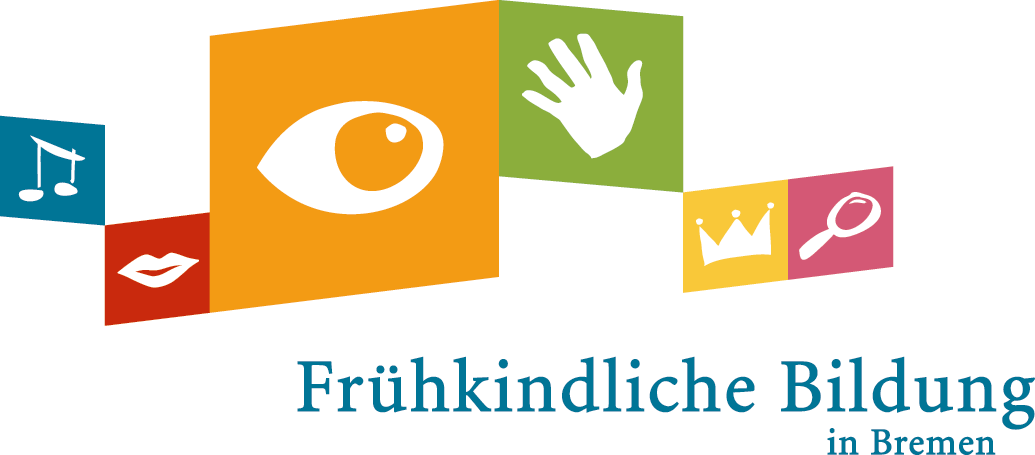 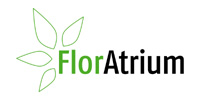 FlorAtrium
Bewerbung: „Der naturnahe Kita-Garten“Einen Garten mit Kindern (3-6 Jahre) anlegen und nachhaltig nutzenName der Einrichtung:Anschrift:Telefon:Fax:E-Mail:Ortsteil:Einrichtungsleiter/in:Träger:Anzahl der Plätze:unter 3 Jahre:              3-6 Jahre:               Hortkinder:         Gewünschter Themengarten:(Wildbienen-, Kräuter- oder Gemüsegarten)Erstwahl:   Zweitwahl: Teilnehmendes Team: 
2-3 Fachkräfte und 
max. 12 Kinder (Gartenexpert:innen)Bitte eine feste Ansprechpartner:in benennen
Name:
Kontakt:
Alter der Garten-Kinder (gleichbleibende Gruppe): Standort für den Garten,
nicht unter Bäumen:Sonnig (> 6 Std. Sonne)           halbschattig (> 4 Std. Sonne) Größe (10-25 qm):Gärtnern im Boden möglich? (vgl. Altlastenauskunft)Ja               Nein           Weiß nicht  Größe und Naturnähe des Außengeländes:Motivation für die Teilnahme:Darstellung der Einbindung des Projektes in der Einrichtung (Profil der Einrichtung, 
Akzeptanz im Team):Sonstiges: